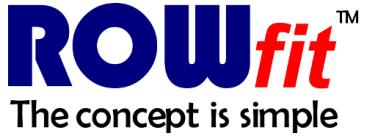 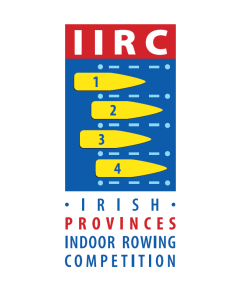 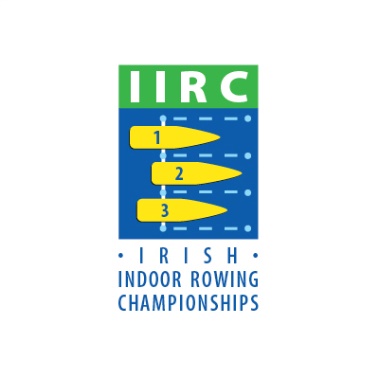 Schedule of Events (Timetable) Link: https://www.iirc.ie/schedule-of-events/Please note that the Schedule can change up to one week before the event as number of Entrants will vary. The changes will not be radical however, allowing you to plan the part of the day when your race will take place.